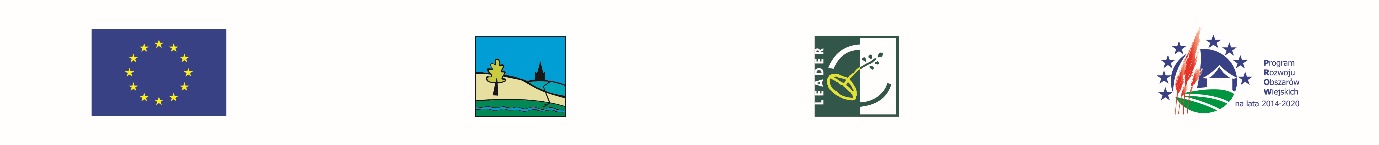 ,,Europejski Fundusz Rolny na rzecz Rozwoju Obszarów Wiejskich: Europa inwestująca w obszary wiejskie”REGULAMIN SPŁYWU KAJAKOWEGOorganizowanego w ramach grantu pt. ,,Kajakiem przez życie”.§1POSTANOWIENIA OGÓLNE 1. Spływy kajakowe realizowane są w ramach projektu grantowego pt. ,,Kajakiem przez życie”.2. Niniejszy regulamin określa:  organizację i zasady udziału w spływie kajakowym,  prawa i obowiązki uczestnika spływu. 3. Udział w spływie jest nieodpłatny. 4. Limit uczestników każdego z trzech zaplanowanych spływów wynosi 16 osób. §2CEL PRZEDSIĘWZIĘCIA, ŹRÓDŁO FINANSOWANIA 1. Nadrzędnym celem naszego przedsięwzięcia jest zwiększenie aktywności społecznej mieszkańców, w tym również uczniów naszej szkoły oraz osób należących do grup defaworyzowanych. Kajakarstwo to rodzaj wypoczynku, który wspomaga nie tylko zachowanie ogólnej aktywności fizycznej, ale też uczy współpracy, integracji międzyludzkiej, dając przy tym zadowolenie oraz podnosząc samoocenę uczestników. Podczas realizacji projektu, uczestnicy będą mieli bezpośredni kontakt z naturą, dzięki czemu poznają wiele gatunków fauny i flory naszych rzek.2. Projekt sfinansowano w ramach działania „Wspieranie na wdrażanie operacji  w ramach strategii rozwoju lokalnego kierowanego przez społeczność” objętego Programem Rozwoju Obszarów Wiejskich na lata 2014-2020 dla operacji realizowanych w ramach projektu grantowego przez Stowarzyszenie Lokalna Grupa Działania „Krajna nad Notecią”.§3ORGANIZATOR 1. Organizatorem spływów kajakowych jest Uczniowski Ludowy Klub Sportowy ,,Ryś” z siedzibą   w ZSCKR w Brzostowie, Brzostowo 69, 89- 350 Miastecko Krajeńskie.§4UCZESTNICY SPŁYWU KAJAKOWEGO 1. Młodzież biorąca udział w projekcie to uczniowie ZSCKR im. M. Drzymały w Brzostowie oraz podopieczni  Domu Pomocy Społecznej w Rzadkowie. 2. Udział osób niepełnoletnich może mieć miejsce pod warunkiem, że odpowiedzialność za nie ponosi ich opiekun prawny. Zgodę na uczestnictwo osoby niepełnoletniej opiekun wyraża pisemnie. Druk ZGODA PRAWNEGO OPIEKUNA stanowi załącznik nr 1 do REGULAMINU SPŁYWU KAJAKOWEGO. §5TERMIN,  MIEJSCE SPŁYWU 1. Spływy kajakowe odbędą się na szlakach najpiękniejszych rzek okolicy. Podczas realizacji projektu mamy zamiar dwukrotnie płynąć rzeką Rurzycą. Podczas pierwszego spływu z Trzebieszek w górę rzeki, do Rezerwatu Diabli Skok oraz w dół szlakiem Jana Pawła II do stanicy harcerskiej ,,Wrzosy”. Natomiast podczas drugiej wyprawy z Wrzosów do miejscowości Krępsko. Ostatni, realizowany w ramach projektu spływ odbędzie się rzeką Piławą od wsi Zabrodzie do  miejscowości Dobrzyca.2.Dokładny termin spływów zostanie podany po przeprowadzeniu rekrutacji.§6ZASADY I PROCES REKRUTACJI 1. Uczestnikami projektu mogą zostać uczniowie kształcący          się w technikum rolniczym oraz usług gastronomicznych przy ZSCKR im. M. Drzymały w Brzostowie, zrzeszeni w Uczniowskim Ludowym Klubie Sportowym ,,Ryś”. Grupa liczyć może 30 osób, w tym opiekunowie, koordynatorzy działania. Młodzież biorąca udział w projekcie pochodzić może  z terenów powiatu pilskiego, gmin: Białośliwie, Wyrzysk, Miasteczko Krajeńskie, Wysoka, Kaczory, Łobżenica, Szydłowo. Przedział wiekowy uczestników to 16-19 lat. Podopieczni  Domu Pomocy Społecznej       w Rzadkowie, których rekrutacja przeprowadzona będzie zgodnie z regulaminem rekrutacji jaki znajduje się w załącznik nr 4 do Regulaminu Spływu Kajakowego. W procesie rekrutacji liczyć się będzie pierwszeństwo zgłoszenia.Osoby niepełnosprawne będą zaproszone do udziału w projekcie w czasie naszej wizyty w DPS        w Rzadkowie. Podczas tego spotkania przedstawimy również harmonogram  zaplanowanych działań.§7OBOWIĄZKI UCZESTNIKA SPŁYWU KAJAKOWEGO 1. Uczestnik zakwalifikowany do spływu kajakowego zobowiązany jest do wzięcia udziału                     w szkoleniu przeprowadzonym w dnu spływu przez opiekuna, będącego zarazem  ratownikiem WOPR oraz instruktorem pływania.2. Uczestnicy spływu kajakowego zobowiązani są do:  przestrzegania zasad bezpiecznego zachowania nad wodą i podczas spływu,  potwierdzenia uczestnictwa na liście obecności,  stosowania się do poleceń Organizatora i działających w jego imieniu osób. 3. Zabrania się uczestnikom:  pobierania i wynoszenia kajaku, wiosła, kamizelki ratunkowej, bez zgody Organizatora,  niszczenia sprzętu kajakowego,  przebywania w wodzie pod wpływem alkoholu, narkotyków, środków odurzających itp. 4. O wszelkich uszkodzeniach sprzętu kajakowego należy niezwłocznie powiadomić Organizatora. 5. W przypadku utracenia lub uszkodzenia sprzętu, wykluczającego jego dalsze użytkowanie, uczestnik obowiązany jest odkupić i dostarczyć sprzęt we wskazane przez Organizatora miejsce na własny koszt. 6. Każdy uczestnik odpowiedzialny jest za ład i porządek w miejscu przeprowadzanego spływu. 7. Każde dolegliwości i urazy należy niezwłocznie zgłosić Organizatorowi lub opiekunom8. Uczestnik dba o dobre imię Organizatora.9. Każdy uczestnik, który nie przestrzega niniejszego Regulaminu zostanie natychmiastowo usunięty z listy uczestników. 10. Wszyscy uczestnicy wydarzenia pt. ,,Kajakiem przez życie” wyrażają zgodę na publikację ich wizerunków w relacjach z przebiegu wydarzenia, zamieszczonych w mediach oraz w materiałach promocyjnych organizatora. §8OBOWIĄZKI ORGANIZATORA 1. ORGANIZATOR zapewnia: kajaki i sprzęt ratunkowy,  nadzór WOPR nad bezpieczeństwem spływu,  przewóz uczestników z miejsca zbiórki na miejsce startu spływu,  poczęstunek dla uczestników spływu. 2. ORGANIZATOR  nie ponosi odpowiedzialności za zdarzenia wynikające z niestosowania się uczestników spływu do regulaminu i ogólnie przyjętych norm zachowania. §9REZYGNACJA Rezygnację z uczestnictwa należy zgłaszać ORGANIZATOROWI  – telefonicznie, drogą e-mail, osobiście lub w inny skuteczny sposób na 1 dzień przed terminem spływu. §10POSTANOWIENIA KOŃCOWE 1. Regulamin spływu obowiązuje wszystkich uczestników spływu. 2. Wszyscy uczestnicy biorą udział w spływie na własną odpowiedzialność. 3. W razie zaistnienia niekorzystnych warunków atmosferycznych stwarzających niebezpieczeństwo uczestników, ORGANIZATORZY mają prawo częściowo ograniczyć lub zupełnie odwołać spływ kajakowy. 4. Organizator zastrzega sobie prawo do zmiany niniejszego regulaminu. 5. Ewentualne spory wynikłe na tle niniejszego Regulaminu, które nie zostaną rozwiązane                     w wyniku negocjacji między stronami, będą rozstrzygane na drodze postępowania sądowego.        W sprawach nieuregulowanych w niniejszym dokumencie mają zastosowanie odpowiednie przepisy prawa, w tym przepisy Kodeksu Cywilnego. 6. Treść niniejszego regulaminu została uzgodniona i zaakceptowana przez ORGANIZATORA – Uczniowski Ludowy Klub Sportowy ,,Ryś”.